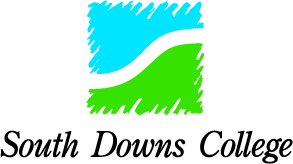 Job Description:Key Purpose:Key Responsibilities and Accountabilities:Cross-College Responsibilities and Accountabilities:This job description is current as at the date shown below.  In consultation with you, it is liable to variation by management to reflect or anticipate changes in or to the job.  You are liable to undertake such other duties as may reasonably be required of you, commensurate with your grade, at your initial or present place of work or at any other of the College’s operational sites.Person SpecificationKey to assessment methods:A = ApplicationI = InterviewP = PresentationW = Written assessmentPost:Student Finance and Travel Adviser (30 Hours Per Week,52 weeks – predominantly based at Havant campus)Salary Grade:3 (£18,306 - £22,338)Responsible to:Student Finance & Travel Co-ordinatorResponsible for:College financial assistance operational planning, college financial assistance schemes including Learner Support Fund (including Discretionary Support), 19+ Advanced Learner Loans Bursary and 16-19 Vulnerable Bursary Fund, Care to Learn and Childcare schemes, Free Student Meals, college travel scheme.1To provide outstanding financial assistance advice and guidance to all eligible students.ATo assist with the management and coordination of all aspects of the Travel Scheme to meet the specific needs of all the College’s stakeholders.BProcessing all train travel applications, ensuring all train passes are ordered in a timely manner so they are ready for collection when students start in September and termly throughout the academic year.  Processing of orders for lost train travel passes.CProcessing all train travel subsidy refunds termly.DTo assist with the ordering of bus passes for financially assisted students when required.ETo assist with the processing of all applications for financial assistance, processing refunds and ensuring these are logged on the student finance system.FEstablish and maintain good working relationships with the train companies.GAttend all meetings that involve the Travel Scheme – internal office, marketing and bus company meetings.HInvestigating other colleges’ travel schemes.IProviding statistical reports.JAttend Open Evenings and any other necessary events to promote the Finance and Travel Schemes.KAdministering the childcare scheme in the absence of the Student Finance & Travel Adviser.LAdminister the Vulnerable Bursary (for Havant campus students), meeting potential students and assessing eligibility. Checking attendance reports and reporting any issues to Health & Wellbeing and/or tutors/curriculum areas.  Ensure Finance have received notification no later than Wednesday morning of all payments to be made and ensuring these have been logged on the student finance system.MJointly administering the Free Student Meals applications and ensuring all students in receipt of these are updated on the student finance system to receive an automatic upload of funds to their student ID card.1Participate in Performance Management and professional development activities as required. 2Value and promote diversity and equal opportunities.3Work within health and safety guidelines and be aware of your responsibilities for health and safety. 4Fully support and adhere to the College approved strategies, policies and procedures.5Be responsible for safeguarding and promotion of the welfare of children, young people and vulnerable adults. 6Support the College’s quality initiatives, promoting the values of the College and ensuring that outputs meet quality standards7Provide the best possible service to customers (both internal and external) in line with College standards.8Coordination of college financial assistance and travel subsidy schemes 9Promotion and delivery of financial assistance strategies and themes 10Feedback of relevant financial assistance support outcomes within boundaries of student confidentiality and legal requirements. QUALIFICATIONS & TRAININGEssentialDesirableHow assessedQualified to at least level 2 in  English and maths YA recognised finance qualification (e.g. AAT intermediate) at or above level 3 YCustomer Service SkillsYKNOWLEDGE, EXPERIENCE & UNDERSTANDING (CURRENT)Thorough and demonstrable understanding and knowledge to FE including related legislation, for example Equality and Diversity, current knowledge and understanding of financial assistance and funding guidance. YProven experience in the creation and use of Excel for data entry. YProven data entry experience YKnowledge of college IT systems. YSKILLS & ATTRIBUTESTotal commitment to the college’s vision, mission and values; demonstrate behavioural and management style and skills complementary to those values. YRespects and values the inputs and knowledge of others to complement own performance and initiativeYProvides team with the right skills, resources and knowledge through appropriate delegation thus enabling achievement. YCapacity to plan, implement, monitor and evaluate to agreed deadlines. YConfident and successful management of Student Finance and Travel schemes.YWell-developed ability for analytical reasoning, problem solving and decision making, YConfident in use of finance related IT systems, numerical reasoning and data analysis skills with proven evidence of successful deployment of these in the context of a leadership role.YResilient, positive and of professional appearance. Y